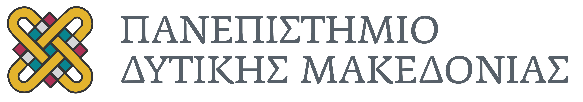 ΑΙΤΗΣΗΑντικατάστασης μαθημάτων με πρακτική άσκησηΕΠΩΝΥΜΟ: ……………………………………  			ΟΝΟΜΑ: ………………………………………………..		     ΠΑΤΡΩΝΥΜΟ:  …………………………………………..		     ΑΡΙΘΜΟΣ ΜΗΤΡΩΟΥ: ……………………………………  ΤΗΛΕΦΩΝΟ …………………………………………  ΚΟΖΑΝΗ,  …/ …. / 202…ΠροςΤο Τμήμα Διεθνών & Ευρωπαϊκών ΟικονομικώνΣπουδώνΣας παρακαλώ  να αντικαταστήσετε τα παρακάτω μαθήματα του 8ου εξαμήνου:1.…………………………………………………………….2…………………………………………………………….. με την Πρακτική Άσκηση Ο αιτών/η αιτούσα_______________________________